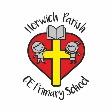 Design and Technology Year 5 Mechanical system (pulleys or gears) – Jeep for safariDesign and Technology Year 5 Mechanical system (pulleys or gears) – Jeep for safariDesign and Technology Year 5 Mechanical system (pulleys or gears) – Jeep for safariDesign and Technology Year 5 Mechanical system (pulleys or gears) – Jeep for safariProject titleTechnical Knowledge and understanding.  Technical Knowledge and understanding.  Jeep for Safari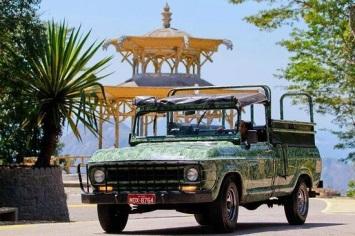 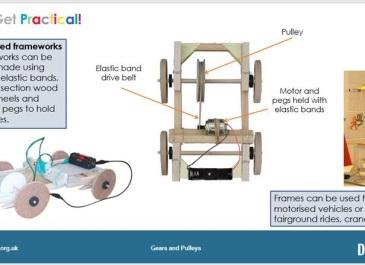 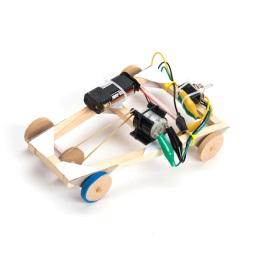 Understand that mechanical and electrical systems have an input, process and an output.Understand how gears and pulleys can be used to speed up, slow down or change the direction of movement.Know and use technical vocabulary relevant to the project.Understand that mechanical and electrical systems have an input, process and an output.Understand how gears and pulleys can be used to speed up, slow down or change the direction of movement.Know and use technical vocabulary relevant to the project.Jeep for Safari		Focused skills		Focused skills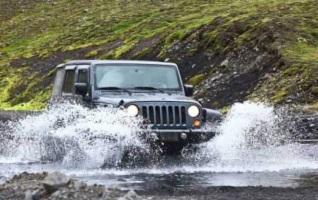 Using a construction kit, investigate combinations of two different sized pulleys to learn about direction and speed of rotation Build a working circuit that incorporates a battery, a motor and a handmade switch, such as a reversing switch. Demonstrate the accurate use of tools and equipment Draw a pictorial representation of the circuit or draw a circuit diagram using correct symbols.Develop measuring, marking, cutting, shaping and joining skills Using a construction kit, investigate combinations of two different sized pulleys to learn about direction and speed of rotation Build a working circuit that incorporates a battery, a motor and a handmade switch, such as a reversing switch. Demonstrate the accurate use of tools and equipment Draw a pictorial representation of the circuit or draw a circuit diagram using correct symbols.Develop measuring, marking, cutting, shaping and joining skills VocabularyVocabularyVocabulary	Key Learning		Key Learning	pulleya simple machine that makes lifting something easiergeara part of a machine that causes another part to move because of connecting  teeth axlea bar or shaft on which a wheel or wheels turn.Prior Learning.Experience of axles, axle holders and wheels that are fixed or free moving.Basic understanding of electrical circuitsExperience of cutting and joining techniques An understanding of how to strengthen and stiffen structures.DesignGenerate innovative ideas by carrying out research Develop a simple design specification Develop and communicate ideas through discussion, annotated drawings, exploded drawings and drawings from different views.circuitthe closed path followed by an electric current.functionalitythe quality of being suited to a purposereinforcestrengthen or supportPrior Learning.Experience of axles, axle holders and wheels that are fixed or free moving.Basic understanding of electrical circuitsExperience of cutting and joining techniques An understanding of how to strengthen and stiffen structures.DesignGenerate innovative ideas by carrying out research Develop a simple design specification Develop and communicate ideas through discussion, annotated drawings, exploded drawings and drawings from different views.motora machine that causes motion or power.drive belta belt that transmits drive from a motor or engine to a moving part or machine tool.evaluateassessMakeProduce detailed lists of tools, equipment and materials. Formulate step-by-step plansSelect from and use a range of tools and equipment to make products that that are accurately assembled and well finished. Work within the constraints of time, resources and cost.EvaluatingCompare the final product to the original design specification. Test products with intended user and critically evaluate Consider the views of others to improve their work.Investigate famous manufacturing and engineering companies relevant to the project.MakeProduce detailed lists of tools, equipment and materials. Formulate step-by-step plansSelect from and use a range of tools and equipment to make products that that are accurately assembled and well finished. Work within the constraints of time, resources and cost.EvaluatingCompare the final product to the original design specification. Test products with intended user and critically evaluate Consider the views of others to improve their work.Investigate famous manufacturing and engineering companies relevant to the project.